Number 4      This week, we will be looking at number 4! Watch this short clip all about number 4!                                                 https://www.youtube.com/watch?v=ZOFZI7LcGMQCan you find 3 of a variety of things from around the house?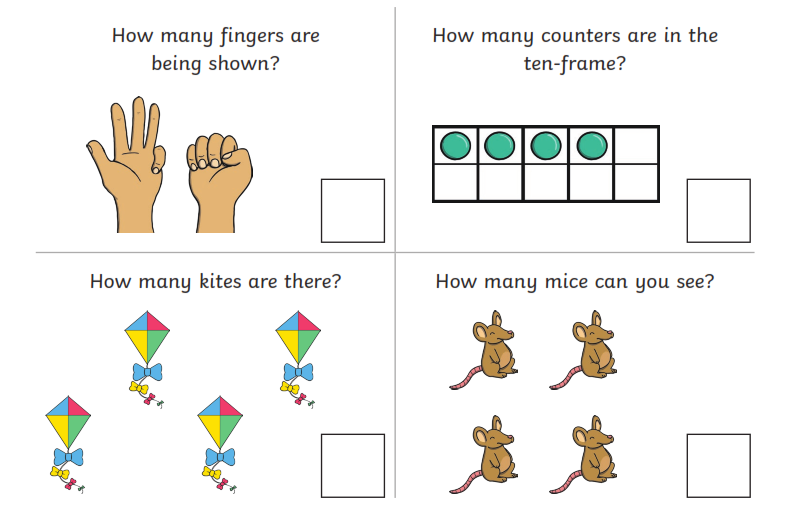 Number 8This week, we will be looking at number 8! Watch this short clip all about number 8!  https://www.youtube.com/watch?v=3mvnXhlYkzQFind 8 objects from around your house.  How many groups of 8 can you make? 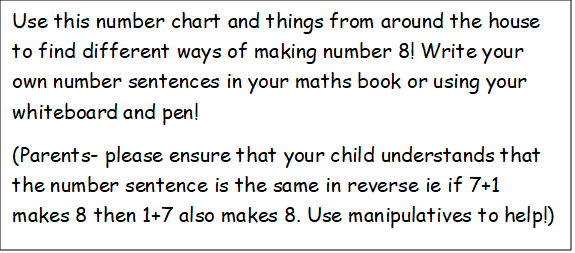 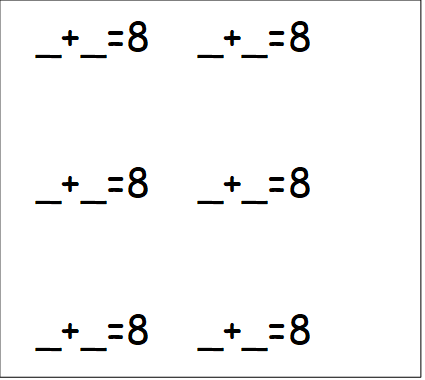 https://www.bbc.co.uk/iplayer/episode/p077rk5n/numbersongs-lets-all-draw-numbersPlease practise forming number from 0-9 at home. You might like to paint them using water and see how long they take to evaporate in the heat.  You could chalk them and then use a water pistol or squeezy bottle to wash them away.You could create rainbow coloured numbers in support of the NHS.You might like to do a scavenger hunt in your garden and form numbers using natural materials such as sticks, pebbles, grass, leaves etc.See how many different ways you can form numbers!Remember – practise the number 8!!P:E this week try: Just Dance https://www.youtube.com/channel/UC0Vlhde7N5uGDIFXXWWEbFQ Before4After77807162534435261708